新北市立文山國民中學學生關懷表  C表：專任專業輔導人員轉介回覆表本聯由專任專業輔導人員填寫，交由輔導處(室)簽章後，由專任專業輔導人員留存。……………………………………………………………………………………………………本聯由專任專業輔導人員填寫後交予輔導處(室)。C-1表：專任專業輔導人員評估摘要表評估人：                                      職　稱：學校社工師  學校心理師  評估人簽章：              日期：            督導簽章：               日期：輔導組長：             　    輔導主任：           　      校長：      ※請遵守輔導工作保密原則，以維護學生權益C-2表：專任專業輔導人員服務紀錄表紀錄人簽章：                 簽章日期：輔導組長：           　    輔導主任：           　      校長： ※請遵守輔導工作保密原則，以維護學生權益  轉介回覆表 <專任專業輔導人員留存>  轉介回覆表 <專任專業輔導人員留存>  轉介回覆表 <專任專業輔導人員留存>  轉介回覆表 <專任專業輔導人員留存>  轉介回覆表 <專任專業輔導人員留存>  轉介回覆表 <專任專業輔導人員留存>姓名班級     年     班轉介日期      年    月     日專任專業輔導人員服務方式：□主責  □支援  □諮詢◎學校事項：(可複選)□請導師持續關心□請兼任輔導教師持續○主責○支援：______________________□請專任輔導教師持續○主責○支援：______________________請轉介特教組：○特教評估○提供教學或行為處理協助○其他________□請學校社工師提供○主責○支援○諮詢：________________________□請學校心理師提供○主責○支援○諮詢：________________________□請各處室協助結合校內相關資源：______________________________□請申請外聘心理健康專業人員提供專案服務：_____________________________□其他：______________________________________________________專任專業輔導人員服務方式：□主責  □支援  □諮詢◎學校事項：(可複選)□請導師持續關心□請兼任輔導教師持續○主責○支援：______________________□請專任輔導教師持續○主責○支援：______________________請轉介特教組：○特教評估○提供教學或行為處理協助○其他________□請學校社工師提供○主責○支援○諮詢：________________________□請學校心理師提供○主責○支援○諮詢：________________________□請各處室協助結合校內相關資源：______________________________□請申請外聘心理健康專業人員提供專案服務：_____________________________□其他：______________________________________________________專任專業輔導人員服務方式：□主責  □支援  □諮詢◎學校事項：(可複選)□請導師持續關心□請兼任輔導教師持續○主責○支援：______________________□請專任輔導教師持續○主責○支援：______________________請轉介特教組：○特教評估○提供教學或行為處理協助○其他________□請學校社工師提供○主責○支援○諮詢：________________________□請學校心理師提供○主責○支援○諮詢：________________________□請各處室協助結合校內相關資源：______________________________□請申請外聘心理健康專業人員提供專案服務：_____________________________□其他：______________________________________________________專任專業輔導人員服務方式：□主責  □支援  □諮詢◎學校事項：(可複選)□請導師持續關心□請兼任輔導教師持續○主責○支援：______________________□請專任輔導教師持續○主責○支援：______________________請轉介特教組：○特教評估○提供教學或行為處理協助○其他________□請學校社工師提供○主責○支援○諮詢：________________________□請學校心理師提供○主責○支援○諮詢：________________________□請各處室協助結合校內相關資源：______________________________□請申請外聘心理健康專業人員提供專案服務：_____________________________□其他：______________________________________________________專任專業輔導人員服務方式：□主責  □支援  □諮詢◎學校事項：(可複選)□請導師持續關心□請兼任輔導教師持續○主責○支援：______________________□請專任輔導教師持續○主責○支援：______________________請轉介特教組：○特教評估○提供教學或行為處理協助○其他________□請學校社工師提供○主責○支援○諮詢：________________________□請學校心理師提供○主責○支援○諮詢：________________________□請各處室協助結合校內相關資源：______________________________□請申請外聘心理健康專業人員提供專案服務：_____________________________□其他：______________________________________________________專任專業輔導人員服務方式：□主責  □支援  □諮詢◎學校事項：(可複選)□請導師持續關心□請兼任輔導教師持續○主責○支援：______________________□請專任輔導教師持續○主責○支援：______________________請轉介特教組：○特教評估○提供教學或行為處理協助○其他________□請學校社工師提供○主責○支援○諮詢：________________________□請學校心理師提供○主責○支援○諮詢：________________________□請各處室協助結合校內相關資源：______________________________□請申請外聘心理健康專業人員提供專案服務：_____________________________□其他：______________________________________________________填表人簽章:○學校社工師           ○學校心理師            填表日期：填表人簽章:○學校社工師           ○學校心理師            填表日期：填表人簽章:○學校社工師           ○學校心理師            填表日期：填表人簽章:○學校社工師           ○學校心理師            填表日期：填表人簽章:○學校社工師           ○學校心理師            填表日期：填表人簽章:○學校社工師           ○學校心理師            填表日期：輔導處(室)：                      簽收日期：      年     月     日      時      分輔導處(室)：                      簽收日期：      年     月     日      時      分輔導處(室)：                      簽收日期：      年     月     日      時      分輔導處(室)：                      簽收日期：      年     月     日      時      分輔導處(室)：                      簽收日期：      年     月     日      時      分輔導處(室)：                      簽收日期：      年     月     日      時      分  轉介回覆表 <輔導處(室)留存>  轉介回覆表 <輔導處(室)留存>  轉介回覆表 <輔導處(室)留存>  轉介回覆表 <輔導處(室)留存>  轉介回覆表 <輔導處(室)留存>  轉介回覆表 <輔導處(室)留存>姓名班級     年     班轉介日期      年    月     日專任專業輔導人員服務方式：□主責  □支援  □諮詢◎學校事項：(可複選)□請導師持續關心□請兼任輔導教師持續○主責○支援：______________________□請專任輔導教師持續○主責○支援：______________________請轉介特教組：○特教評估○提供教學或行為處理協助○其他________□請學校社工師提供○主責○支援○諮詢：________________________□請學校心理師提供○主責○支援○諮詢：________________________□請各處室協助結合校內相關資源：______________________________□請申請外聘心理健康專業人員提供專案服務：_____________________________□其他：______________________________________________________專任專業輔導人員服務方式：□主責  □支援  □諮詢◎學校事項：(可複選)□請導師持續關心□請兼任輔導教師持續○主責○支援：______________________□請專任輔導教師持續○主責○支援：______________________請轉介特教組：○特教評估○提供教學或行為處理協助○其他________□請學校社工師提供○主責○支援○諮詢：________________________□請學校心理師提供○主責○支援○諮詢：________________________□請各處室協助結合校內相關資源：______________________________□請申請外聘心理健康專業人員提供專案服務：_____________________________□其他：______________________________________________________專任專業輔導人員服務方式：□主責  □支援  □諮詢◎學校事項：(可複選)□請導師持續關心□請兼任輔導教師持續○主責○支援：______________________□請專任輔導教師持續○主責○支援：______________________請轉介特教組：○特教評估○提供教學或行為處理協助○其他________□請學校社工師提供○主責○支援○諮詢：________________________□請學校心理師提供○主責○支援○諮詢：________________________□請各處室協助結合校內相關資源：______________________________□請申請外聘心理健康專業人員提供專案服務：_____________________________□其他：______________________________________________________專任專業輔導人員服務方式：□主責  □支援  □諮詢◎學校事項：(可複選)□請導師持續關心□請兼任輔導教師持續○主責○支援：______________________□請專任輔導教師持續○主責○支援：______________________請轉介特教組：○特教評估○提供教學或行為處理協助○其他________□請學校社工師提供○主責○支援○諮詢：________________________□請學校心理師提供○主責○支援○諮詢：________________________□請各處室協助結合校內相關資源：______________________________□請申請外聘心理健康專業人員提供專案服務：_____________________________□其他：______________________________________________________專任專業輔導人員服務方式：□主責  □支援  □諮詢◎學校事項：(可複選)□請導師持續關心□請兼任輔導教師持續○主責○支援：______________________□請專任輔導教師持續○主責○支援：______________________請轉介特教組：○特教評估○提供教學或行為處理協助○其他________□請學校社工師提供○主責○支援○諮詢：________________________□請學校心理師提供○主責○支援○諮詢：________________________□請各處室協助結合校內相關資源：______________________________□請申請外聘心理健康專業人員提供專案服務：_____________________________□其他：______________________________________________________專任專業輔導人員服務方式：□主責  □支援  □諮詢◎學校事項：(可複選)□請導師持續關心□請兼任輔導教師持續○主責○支援：______________________□請專任輔導教師持續○主責○支援：______________________請轉介特教組：○特教評估○提供教學或行為處理協助○其他________□請學校社工師提供○主責○支援○諮詢：________________________□請學校心理師提供○主責○支援○諮詢：________________________□請各處室協助結合校內相關資源：______________________________□請申請外聘心理健康專業人員提供專案服務：_____________________________□其他：______________________________________________________填表人簽章:○學校社工師           ○學校心理師            填表日期：填表人簽章:○學校社工師           ○學校心理師            填表日期：填表人簽章:○學校社工師           ○學校心理師            填表日期：填表人簽章:○學校社工師           ○學校心理師            填表日期：填表人簽章:○學校社工師           ○學校心理師            填表日期：填表人簽章:○學校社工師           ○學校心理師            填表日期：輔導處(室)：                      簽收日期：      年     月     日      時      分輔導處(室)：                      簽收日期：      年     月     日      時      分輔導處(室)：                      簽收日期：      年     月     日      時      分輔導處(室)：                      簽收日期：      年     月     日      時      分輔導處(室)：                      簽收日期：      年     月     日      時      分輔導處(室)：                      簽收日期：      年     月     日      時      分學生姓名年級班級評估日期主要轉介需求評估摘要表評估摘要表評估摘要表評估摘要表評估摘要表評估摘要表家系圖家系圖家系圖家系圖家系圖家系圖社會工作/心理評估社會工作/心理評估社會工作/心理評估社會工作/心理評估社會工作/心理評估社會工作/心理評估輔導目標輔導目標輔導目標輔導目標輔導目標輔導目標輔導策略輔導策略輔導策略輔導策略輔導策略輔導策略時間
(年月日時)對象方式服務紀錄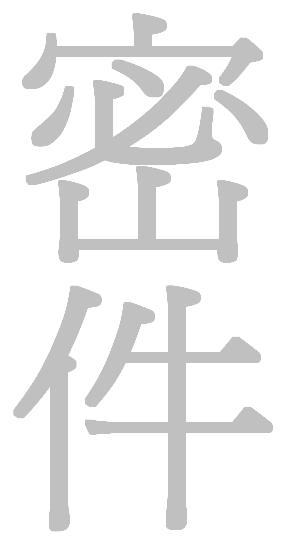 